Curriculum VitaeNameName         Manidip Chakraborty	 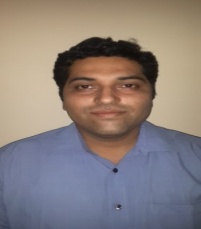           E-121 First Floor          Vishwas Park Uttam Nagar          Near Sec 5 Dwarka	          New Delhi 110059         Manidip Chakraborty	           E-121 First Floor          Vishwas Park Uttam Nagar          Near Sec 5 Dwarka	          New Delhi 110059         Manidip Chakraborty	           E-121 First Floor          Vishwas Park Uttam Nagar          Near Sec 5 Dwarka	          New Delhi 110059ContactContact         +91-9716604064         urwithmanidip@gmail.com         +91-9716604064         urwithmanidip@gmail.com         +91-9716604064         urwithmanidip@gmail.comWork and EducationMay 2013 to ….Senior Resident General SurgeryDeen Dayal Upadhaya Hospital,              Hari Nagar                        New DelhiSenior Resident General SurgeryDeen Dayal Upadhaya Hospital,              Hari Nagar                        New DelhiSenior Resident General SurgeryDeen Dayal Upadhaya Hospital,              Hari Nagar                        New DelhiNovember 2012 to May 2013 Senior Resident General SurgeryJeevan Mala Hospital,              Karol Bagh              New Delhi Senior Resident General SurgeryJeevan Mala Hospital,              Karol Bagh              New Delhi Senior Resident General SurgeryJeevan Mala Hospital,              Karol Bagh              New DelhiJuly 2012 to November 2012Senior Resident General Surgery              Fortis Jessa Ram Hospital,              Karol Bagh              New DelhiSenior Resident General Surgery              Fortis Jessa Ram Hospital,              Karol Bagh              New DelhiSenior Resident General Surgery              Fortis Jessa Ram Hospital,              Karol Bagh              New DelhiJune 2009 to June 2012           M.S General Surgery           Lala Lajpat Rai Memorial Medical College            Meerut           Uttar Pradesh           M.S General Surgery           Lala Lajpat Rai Memorial Medical College            Meerut           Uttar Pradesh           M.S General Surgery           Lala Lajpat Rai Memorial Medical College            Meerut           Uttar PradeshMarch 1999 to September 2004                                                        M.B.B.S          Guwahati Medical College          Guwahati          Assam          M.B.B.S          Guwahati Medical College          Guwahati          Assam          M.B.B.S          Guwahati Medical College          Guwahati          Assam